Report zbatimi i modulit pilot për stafit akademik në Universitetin “FAN S. NOLI”mbështetur nga projekti ENTRAL Grupi i punës: Benita StavreFotjola StilloOlger BrameFrederik CucllariTitulli i modulit: “Drejt një mëndësie sipërmarrëse”Qëllimi: Në kuadër të projektit EntrAL, ky modul synon rritjen e ndërgjegjësimit për sipërmarrjen e stafit akademik të universiteteve në IAL-të shqiptare.Objektivat:Ky modul synon përmirësimin e mendësisë sipërmarrëse të stafit akademik për të përmirësuar komunikimin mësimdhënie-të nxënit, në aspektin e sjelljes sipërmarrëse në detyrat e klasës si dhe në mbështetjen e ideve novatore të studentëve.Programi i trajnimit u fokusua në rezultatet e përgjithshme të të nxënit si:• Shfaqja e themeleve të mendësisë sipërmarrëse në arsimin e lartë;• Rritja e  aftësive kurrikulare sipërmarrëse;• Përmirësimin e  aftësitë së zgjidhjes së problemeve dhe të punës në grup nën presionin e kohës;• Rritjen e aftësive të prezantimit;• Rritjen e aftësive të transferueshmërisë/zbatueshmërisë në mësimdhënien shumëdisiplinore.Grupi i synuar: Stafi akademik i Universitetit “Fan S. Noli”.Zbatimi i trajnimit “Drejt një mendësie sipërmarrëse”Data: 06-07 Qershor 2023Vendi: Fakulteti i Ekonomisë, Salla e TakimeveNjoftimi për stafin akademik është koordinuar me dekanët përkatës të katër fakulteteve. Në këtë modul ishin pjesëmarrës 18 pedagogë nga Departamenti i Menaxhimit, Departamenti i Turizmit, Departamenti i Financave, Departamenti i Edukimit, Departamenti i Agrobiznesit, Departamenti i Shkencave Sociale, Departamenti i Biologjisë, Departamenti i Infermierisë dhe trajnerë të Qendrës për formimin e vazhduar.Qëllimi kryesor ishte zgjerimi i idesë së sipërmarrjes në një qasje më të gjerë ndërdisiplinore në mentalitetin e arsimit të lartë.Trajnimi synonte të hapte dyer të reja mirëkuptimi për përfaqësuesit e njësive të mësipërme, në mënyrë që ata të shihnin përdorimin praktik të sipërmarrjes në kurrikulat përkatëse.Trajnuesit synuan të ofrojnë qasje gjithëpërfshirëse të nëntemave dhe materialeve si dhe përfshirjen aktive të pjesëmarrësve.
Seksionet e trajnimit:1. Prezantimi i objektivave  të trajnimit;2. Prezantimi i aspekteve kryesore të sipërmarrjes;3. Fokusimi në qasjet edukative të sipërmarrjes;4. Diskutim mbi transferueshmërinë/zbatueshmërinë e aftësive të fituara në disiplinat dhe lëndët e tyre;5. Përmbledhja dhe informimi.Metodologjia e trajnimitModuli ofron një sërë aktivitetesh që integrojnë konceptet teorike me zbatimin praktik. Këto aktivitete synojnë zhvillimin e mendësisë së re ndërdisiplinore të sipërmarrjes në kurrikulat e arsimit të lartë. Teknikat e përdorura:Prezantimi në Power Point Brainstorming  Reflektim kritik Diskutim Punë në grup Prezantime përfundimtare simuluese mbi aplikimet e mundshme të mendësisë sipërmarrëse në aspektet kurrikulare përkatëse. Vlerësimi i kursitAdresat e emailit j’u dërguan koordinatorit.Përfundimet dhe problemet - Aspekte të mirëndërthurura të sipërmarrjes dhe edukimit- Zgjerimi i fokusit të sipërmarrjes në arsim- Inovacioni i aftësisë së sipërmarrjes në procesin e mësimdhënies/të nxënit- Nevoja për të vazhduar me trajnime të mëtejshme për aspektet përkatëse të studimit.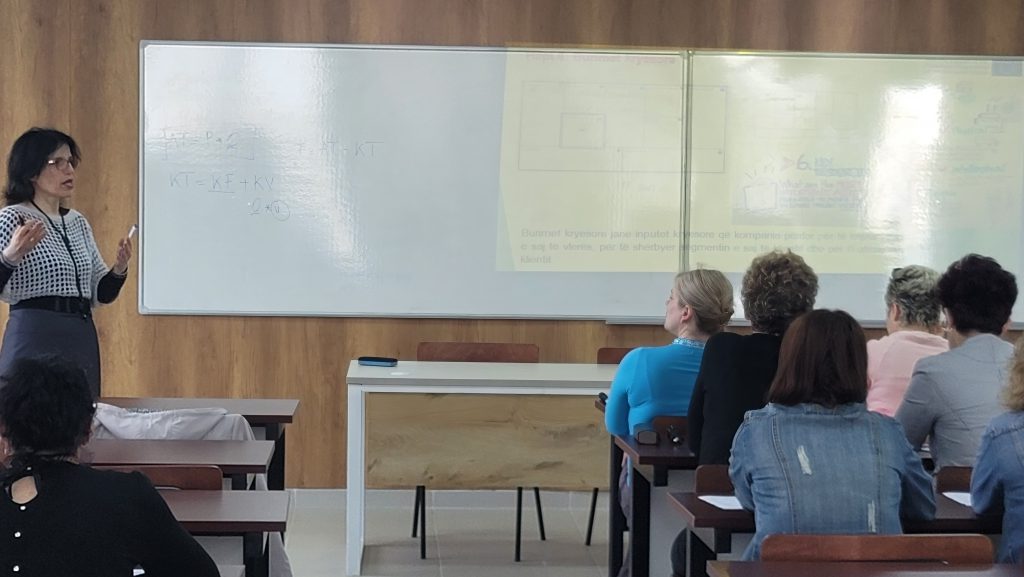 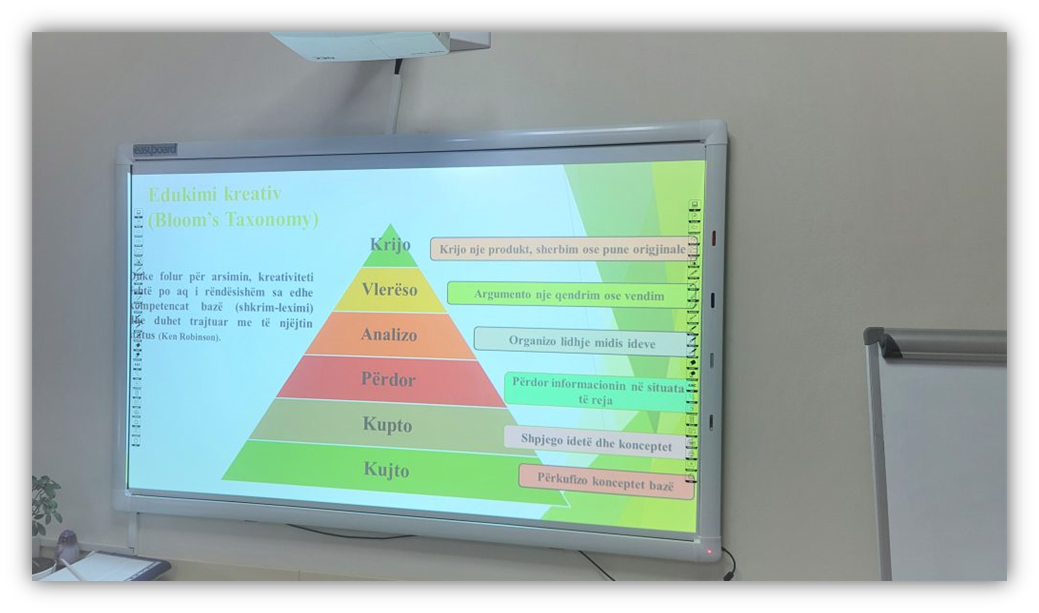 